UNIVERSIDAD AUTÓNOMA DE SINALOA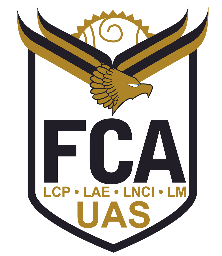 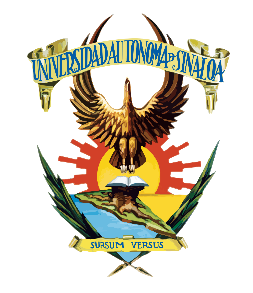 FACULTAD DE CONTADURÍA Y ADMINISTRACIÓNMUESTRA DE ALTARES Y OFRENDAS 2018 - VIERNES 26 DE OCTUBREREGISTRO DE PARTICIPANTES
NOTA: El Comité Organizador no se hace responsable de los accidentes que puedan ocurrir, antes, durante y después del evento. Por eso se recomienda conocer su estado físico y mental para poder participar.Es importante enviar por correo electrónico este documento a abel.alvarez@fca.uas.edu.mx y verificar bien los apellidos y nombre, así como su correo electrónico porque estos datos se tomarán en cuenta para enviar las constancias electrónicas.NUM. CTAAPELLIDOSNOMBREGDOGPOAULACARRERATURNOFIRMA 1 2 3 4 5 6 7 8910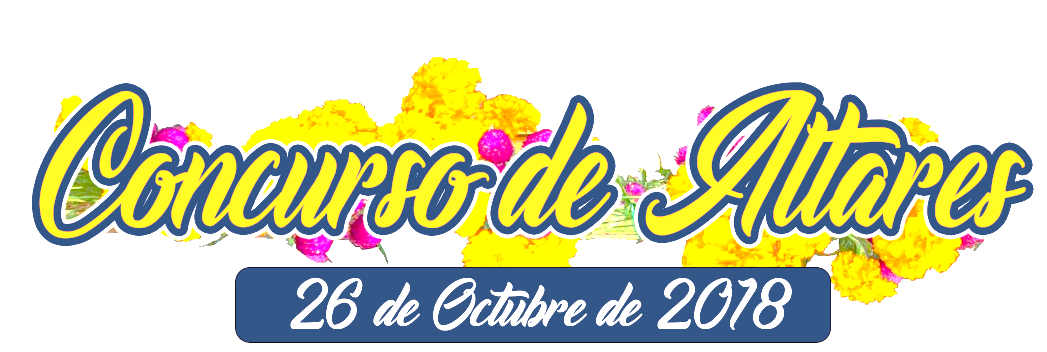 1112131415CELULAR DEL LIDER DEL EQUIPO: (6677) 112233CELULAR DEL LIDER DEL EQUIPO: (6677) 112233CELULAR DEL LIDER DEL EQUIPO: (6677) 112233NOMBRE DEL EQUIPO:PERSONAJE: